 Etika ProfesiOleh : Deasy Permatasari, S.Si., MT(Digunakan di lingkungan sendiri, sebagai buku ajar mata kuliah Etika Profesi)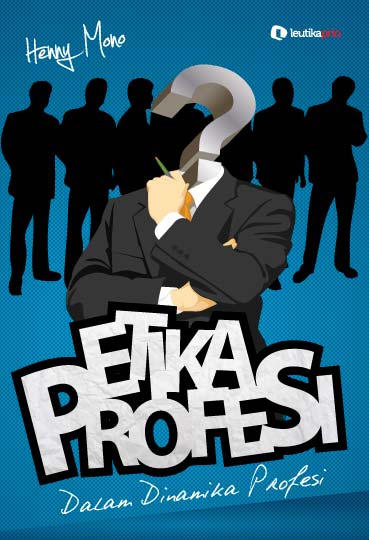 Fakultas Teknik dan Ilmu KomputerProgram Studi Manajemen Informatika Universitas Komputer IndonesiaSilabus Minggu Ke 1 : Pengenalan Matakuliah Etika ProfesiMinggu Ke 2 : Pengertian profesi dan profesiponal-profesionalismeMinggu Ke 3 : Etika profesi dan kode etik profesiMinggu Ke 4 : Standar kompetensi dan sertifikasi profesi Minggu Ke 5 : Budaya kerjaMinggu Ke 6 : Faktor yang berperan dalam mengembangkan profesionalismeMinggu Ke 7 : Profesi di bidang teknologi informatikaMinggu Ke 8 : UTSMinggu Ke 9 : Kode etik di bidang ITMinggu Ke 10 : Hak atas kekayaan intelektualitas (HAKI)Minggu Ke 11 : Perlindungan hak konsumen dan etika hubungan produsen dengan konsumenMinggu Ke 12 : Bisnis & etika	Minggu Ke 13 : Tantangan penerapan etika bisnis bidang teknologi informatika & industri kreatifMinggu Ke 14 : Wawasan tugas & tanggung jawab dan Visi-MisiMinggu Ke 15 : Cyber etisMinggu ke 16 : UAS Materi PerkuliahanPertemuan KesembilanKODE ETIK PROFESI DI BIDANG TEKNOLOGI INFORMASIA) Kode Etik Seorang Profesional Teknologi InformasiKode etik profesi dalam lingkup TI memuat kajian ilmiah mengenai prinsip atau norma-norma dalam kaitan dengan hubungan antara professional atau developer TI dengan klien, antara para professional sendiri, antara organisasi profesi serta organisasi profesi dengan pemerintah. Salah satu bentuk hubungan seorang profesional dengan klien (pengguna jasa) misalnya pembuatan sebuah program aplikasi.Seorang profesional tidak dapat membuat program semaunya, banyak yang harus ia perhatikan seperti untuk apa program tersebut nantinya digunakan oleh kliennya atau user dapat menjamin keamanan (security) sistem kerja program aplikasi tersebut dari pihak-pihak yang dapat mengacaukan sistem kerjanya (misalnya: hacker, cracker, dll).B) Kode Etik Pengguna InternetBerikut adalah beberapa kode etik yang diharapkan pada pengguna internet :1. Menghindari dan tidak mempublikasi informasi yang secara langsung berkaitan dengan masalah pornografi dan nudisme dalam segala bentuk.
2. Menghindari dan tidak mempublikasi informasi yang memiliki tendensi menyinggung secara langsung dan negatif masalah suku, agama dan ras (SARA), termasuk didalamnya usaha penghinaan, pelecehan, pendiskreditan, penyiksaan serta segala bentuk pelanggaran hak atas perseorangan, kelompok/ lembaga/ institusi lain.
3. Tidak menampilkan segala bentuk eksploitasi terhadap anak-anak dibawah umur.
4. Tidak mempergunakan, mempublikasikan dan atau saling bertukar materi dan informasi yang memiliki korelasi terhadap kegiatan pirating, hacking dan cracking.
5. Bila mempergunakan script, program, tulisan, gambar / foto, animasi, suara atau bentuk materi dan informasi lainnya yang bukan hasil karya sendiri harus mencantumkan identitas sumber dan pemilik hak cipta bila ada dan bersedia untuk melakukan pencabutan bila ada yang mengajukan keberatan serta bertanggung jawab atas segala konsekuensi yang mungkin timbul karenanya.
6. Tidak berusaha atau melakukan serangan teknis terhadap produk, sumberdaya (resource) dan peralatan yang dimiliki pihak lain.
7. Menghormati etika dan segala macam peraturan yang berlaku dimasyarakat internet umumnya dan bertanggungjawab sepenuhnya terhadap segala muatan/ isi situsnya.C) Kode Etik ProgrammerBerikut adalah beberapa kode etik pada programmer :1. Seorang programmer tidak boleh membuat atau mendistribusikan Malware.
2. Seorang programmer tidak boleh menulis kode yang sulit diikuti dengan sengaja.
3. Seorang programmer tidak boleh menulis dokumentasi yang dengan sengaja untuk membingungkan atau tidak akurat.
4. Seorang programmer tidak boleh menggunakan ulang kode dengan hak cipta kecuali telah membeli atau meminta ijin.
5. Tidak boleh mencari keuntungan tambahan dari proyek yang didanai oleh pihak kedua tanpa ijin.
6. Tidak boleh mencuri software khususnya development toolshttps://harryhidayat.wordpress.com/2015/11/11/kode-etik-profesi-di-bidang-teknologi-informasi/